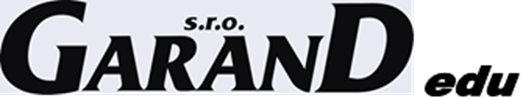 Vás pozýva na odborný seminárSeminár je tematicky zameraný novelu Zákonníka práce od 4.4.2020, na mimoriadne opatrenia súvisiace s pandémiou a na kľúčové ustanovenia Zákonníka práce pre reštart ekonomiky.LEKTOR:	RNDr. Jana MOTYČKOVÁ		odborníčka na mzdovú problematikuTERMÍN:	23.6.2020      Pov. Bystrica		zasadačka Mestského úradu, Centrum 2/3, Pov. Bystrica 		Účastnícky poplatok: 45,-€		obsahuje organizačné náklady, textovémateriály a občerstveniePROGRAM1. Pracovný čas po novele Zákonníka práce od 4.4.2020 (nezahŕňa pracovný čas v doprave)
    - Pravidlá pre rozvrhnutie pracovného času vrátane pravidiel počas krízovej situácie – rovnomerné, nerovnomerné rozvrhnutie, zmluvné podmienky, čo musí byť v kolektívnej zmluve, čo v pracovnej zmluve, o čom rozhoduje zamestnávateľ
    - Konto pracovného času, pružný pracovný čas
    - Pracovná zmena, rozvrh pracovných zmien – spôsob určenia od 4.4.2020, podmienky,
    - Nepretržitý denný odpočinok, nepretržitý odpočinok v týždni, prestávky v práci
    - Dni pracovného pokoja, podmienky práce v dňoch pracovného pokoja
    - Práca nadčas - kedy možno nariadiť, kedy možno dohodnúť prácu nadčas, čo môže zamestnanec odmietnuť
    - Mzda za nadčas a nadčas za náhradné voľno, limity nadčasovej práce
    - Evidencia pracovného času a nadčasu2. Mzdové zvýhodnenia (príplatky), príklady
    - Za prácu v sobotu, v nedeľu, v noci - v podnikateľskej sfére a vo verejnej službe
    - Práca vo sviatok, príplatky, náhradné voľno
    - Kombinácie nadčasovej práce, soboty, nedele, sviatku vs. náhradné voľno3. Pracovná cesta z hľadiska pracovného času
    - Pracovný čas a nadčas počas pracovnej cesty, povinné voľno po pracovnej ceste4. Prekážky v práci - druhy prekážok v práci, prekážky s náhradou a bez náhrady mzdy, možnosti nadpracovania, prekážka na strane zamestnávateľa od 4.4.2020
    - OČR z hľadiska Zákonníka práce vs. dávka ošetrovné od 27.3.2020
    - Ošetrenie a vyšetrenie zamestnanca – limity pri nerovnomerne rozvrhnutom pracovnom čase a pri kratších úväzkoch, prekážky na strane zamestnávateľa vs dovolenka    5. Dovolenka
    - Základná výmera dovolenky v roku 2020, starostlivosť o dieťa, verejná služba
    - Zistenie nároku, nárok pri kratších úväzkoch, pri nerovnomerne rozvrhnutom prac. čase
    - Posudzovanie OČR, PN pre dovolenku
    - Materská dovolenka a rodičovská dovolenka, RD otca – nárok na dovolenku
    - Kedy určuje čerpanie dovolenky zamestnávateľ, kedy zamestnanec, termíny (zmeny v mimoriadnej situácii), podmienky
    - Preplatenie nevyčerpanej dovolenky, prečerpaná dovolenka6. Pohotovosť - nariadenie a dohodnutie pohotovosti, podmienky, limity, náhrada
    - Výkon práce počas pohotovosti7. Diskusia k aktuálnym opatreniam v súvislosti s mimoriadnou situáciouDodávateľ:		GARAND edu s.r.o.		IČO: 44084641		Centrum 27/32		DIČ: 2022617993		017 01  Pov. Bystrica		Neplatiteľ DPHRegistrácia: Okresný súd Trenčín, odd. s.r.o., vložka č. 52345/BPlatby prevodným príkazom na banku dodávateľa: Fio banka a.s., č. účtu: 2500989635/8330IBAN: SK7983300000002500989635	 SWIFT: FIOZSKBAXXX   VS:230620   KS: 0308Prihlášky zasielajte poštou na adresu kontaktnej osoby alebo elektronicky na: www.garand.skPrezentácia účastníkov 8:30–9:00 hod.        Začiatok seminára o 9:00 hod.Kontaktná osoba:	Mgr. Dana Gabrišová	e-mail: 	gabrisova@garand.sk				Centrum 27/32		Tel:   	042/4330065					017 01 Pov. Bystrica	Mobil: 	0905 548427,	Záväzná prihláška na seminárNázov a sídlo firmy: ……………………………………..……………………………………………………………………………………………………………………………………………………………………………………………………………………….…………Meno účastníka 1: ………………………………………… Meno účastníka 2:……………………………………………Meno účastníka 3: ………………………………………… Meno účastníka 4:……………………………………………Tel: ………………………………………………………………	   e –mail:……………………………………………………………IČO: ………………………… DIČ: …………………………… IČ DPH:……………………………………………………………Prihlasujem sa na seminár:    Novela ZP od 4.4.2020, aktuality súvisiace                                             s mimoriadnou situáciou	23.6.2020 – Považská Bystrica		Účastnícky poplatok vo výške ………… € poukážeme na č.ú.:SK7983300000002500989635 dňa: ……………….....……… z účtu č. ………………………………………………………Účastnícky popl. vo výške ........... € zaplatíme v hotovosti na mieste konania semináraPodpis a pečiatka zamestnávateľa: ……………………………………………………………………Pri účasti viac ako 3 osôb z jednej spoločnosti zľava vo výške 10%z účastníckeho poplatku.